.Intro: 2x 8-CountsSYNCOPATED STEP TOGETHER STEP TOUCH, STEP TOUCH L&RSYNCOPATED STEP TOGETHER STEP TOUCH, STEP TOUCH R&LSHUFFLE BACK, STEP TOUCH 2XTURN ¼ LEFT, ROCKING CHAIRNO TAGS OR RESTARTSThe dance moves counterclockwise.Questions: shreynolds203@gmail.comA Rainy Night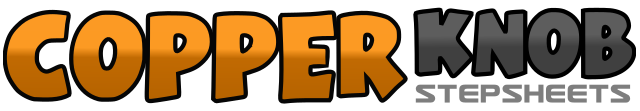 .......Count:32Wall:4Level:Beginner.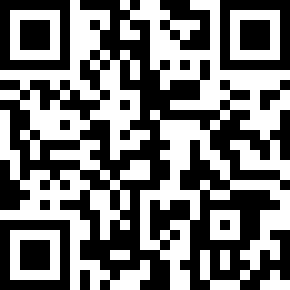 Choreographer:Susan Reynolds (USA) - June 2022Susan Reynolds (USA) - June 2022Susan Reynolds (USA) - June 2022Susan Reynolds (USA) - June 2022Susan Reynolds (USA) - June 2022.Music:I Love a Rainy Night - Eddie RabbittI Love a Rainy Night - Eddie RabbittI Love a Rainy Night - Eddie RabbittI Love a Rainy Night - Eddie RabbittI Love a Rainy Night - Eddie Rabbitt........1-4Step R to side (1), Hold (2), Step L together (&), Step R to side (3), Touch L beside R (4)5-6Step L to side, Touch R beside L7-8Step R to side, Touch L beside R1-4Step L to side (1), Hold (2), Step R together (&), Step L to side (3), Touch R beside L (4)5-6Step R to side, Touch L beside R7-8Step L to side, Touch R beside L1&2Step R back diagonally, Step L beside R, Step R back diagonally3-4Step L backward diagonally, Touch R beside L5&6Step R back diagonally, Step L beside R, Step R back diagonally7-8Step L backward diagonally, Touch R beside L1-2Step R forward and turn 1/8 L (weight returns to L)3-4Step R forward and turn 1/8 L (weight returns to L)5-8Rock R forward, Recover on L, Rock R back, Recover on L